                    Plivanje telaIz svakodnevnog života je poznato da neka tela plivaju na površini tečnosti, druga tonu na dno, a neka lebde. Na telo potopljeno u tečnosti deluju dve sile u vertikalnom pravcu suprotnih smerova:1. sila teže, usmerena naniže:2. sila potiska, usmerena naviše:Pod dejstvom tih sila (odnosno njihove rezultante) potopljeno telo će se kretati u smeru dejstva jače sile. Moguća su tri slučaja:1. Fg > FpSrednja gustina tela veća je od gustine tečnosti: ρtela > ρtečnosti. Telo tone.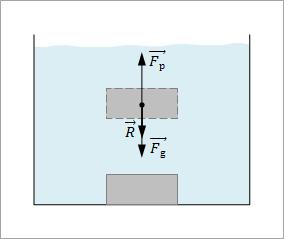 2. Fg = FpSrednja gustina tela jednaka je gustini tečnosti: ρtela = ρtečnosti. Telo se nalazi u ravnoteži na bilo kom mestu u tečnosti – telo lebdi.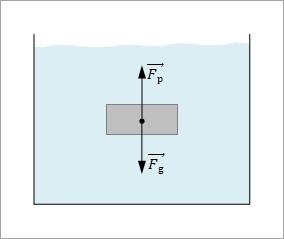  3. Fg < FpSrednja gustina tela manja je od gustine tečnosti: ρtela < ρtečnosti. Telo isplivava na površinu, smanjuje se sila potiska jer se smanjuje potopljena zapremina tela (iz formule se vidi da sila potiska zavisi od zapremine). Kada se sila potiska i sila teže izjednače, telo se zaustavlja i pliva na površini delimično potopljeno.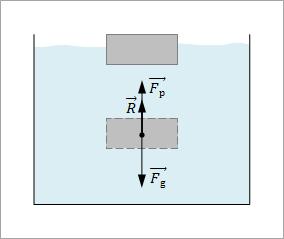 Tela napravljena od supstance koja ima veću gustinu od tečnosti mogu da plivaju ako se kombinuju sa drugim telima, na primer:1) ekser i daska – ekser, koji je inače gušći od vode i tone, zakucan u dasku može da ostane na površini;2) brod – korito je gvozdeno, ali je unutrašnjost ispunjena vazduhom, pa se brod lako održava na površini;3) podmornica – može da se održava na površini mora, da lebdi i da se spusti na dno mora. U podmornici postoji poseban rezervoar u koji se, pomoću pumpi, dovodi i iz njega odvodi voda. 